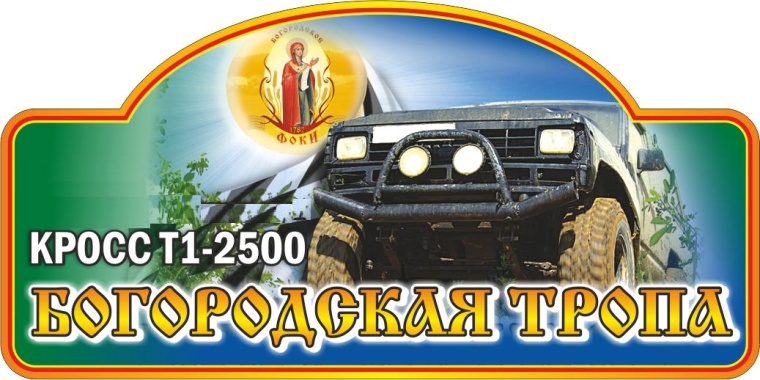 ПРЕСС-РЕЛИЗБОГОРОДСКАЯ ТРОПА-20152 этап Кубка Пермского края по кроссу Т1-25005 этап Чемпионата Удмуртской республики Традиционная гонка 4х4 Стандарт8-9 августа в живописном месте Чайковского района деревне Каменный Ключ, что в Фокинском сельском поселении соберутся сильнейшие пилоты Пермского края, Удмуртской республики, республики Башкортостан чтобы сразиться в традиционной гонке внедорожников  -  Богородская тропа-2015.  Завершаются подготовительные мероприятия к проведению соревнований. Организаторы приняли решение о совмещении двух соревнований – на кроссовой трассе Каменный ключ состоится 2 этап Кубка Пермского края и 5 этап Чемпионата Удмуртской республики по кроссу Т1-2500. Лидеры кросса Пермского края – Иванов Владимир, Плешивых Алексей, Кузнецов Алексей, Ильин Станислав, Накоряков Сергей встретятся в очной борьбе с лидерами кросса Удмуртии – Шуминым Алексеем, Стерховым Максимом, Камалетдиновым Айратом, Барабанщиковым Сергеем, Гатауллиным Ленаром, Огородниковым Романом. В кроссе после тренировочных и квалификационных заездов в финальных заездах пилоты будут стартовать одновременно, что всегда добавляет зрелищности соревнованиям. В классе Стандарт заезды будут проходить с интервалом 10-15 секунд, поэтому в них может принять участие любой желающий без риска повредить автомобиль. Для зрителей организаторы предусматривают точки питания, развлекательную программу для детей – батуты, прокат электромобилей. На мероприятии можно будет приобрести сувенирную продукцию – магнитики и футболки с символикой Богородской тропы.Не уедут без призов победители соревнований – партнеры Богородской тропы - компании Дровосек 59 и Чайковский завод газовой аппаратуры подготовили  ценные подарки. Спортивно-культурный центр села Фоки подготовил приветствие участникам соревнований, а также ценные подарки победителям.  Организаторами являются  Министерство физической культуры и спорта Пермского края, Федерация автомобильного спорта Пермского края, Центр водительского мастерства, Администрация Чайковского района, Фокинского сельского поселения. ПРОГРАММА СОРЕВНОВАНИЙ 
Организаторы приглашают принять участие в Богородской тропе в качестве участника, зрителя, партнера соревнований. Информация о мероприятии, схема проезда, формы заявочных документов и регламентирующая документация на сайте
http://www.ak-59.ru/а также по телефонам: 
+79222445332+791945135378 августа, суббота, трасса соревнования 8 августа, суббота, трасса соревнования 16.00Приезд участников16.00 – 18.00Административные проверки Техническая инспекцияМедицинский контроль18.00 – 20.00Свободная тренировка (3 круга, выезд - по готовности)9 августа, воскресенье, трасса соревнования9 августа, воскресенье, трасса соревнования 8.00 - 9.30Административные проверки Техническая инспекцияМедицинский контроль 9.30 - 10.45Свободная тренировка 10.50 - 11.05Брифинг (собрание) водителей. 11.10 - 12.40Хронометрируемая тренировка 12.45Открытие соревнования13.15 Отборочные  заезды Финальные заезды  Награждение победителей и призеров, закрытие соревнования